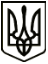 УКРАЇНАМЕНСЬКА  МІСЬКА  РАДАМенського району Чернігівської областіР О З П О Р Я Д Ж Е Н Н Я  Від  20 березня  2020 року		  № 96Про  зміни  до  розпорядження міського голови №82 від 13.03.2020 р.«Про скликання виконкому» 	В зв’язку з встановленням на території України карантину до 03  квітня 2020 року з метою запобігання поширенню на території України коронавірусу COVID-19, керуючись ПКМУ № 211 від 11.03.2020 року та ПКМУ № 215 від 16.03.2020 року, ст. 42 Закону України «Про місцеве самоврядування в Україні», внести зміни до пункту 1 Розпорядження міського голови № 82 від 13.03.2020 року «Про скликання виконкому», змінивши дату та час проведення чергового засідання виконкому на 07  квітня 2020 року  о 10-00 год., при цьому замінивши слова та цифри «27  березня 2020 року о 10-00 год.» на слова та цифри - «07 квітня  2020 року о 10-00 год.»Міський голова 	Г.А. Примаков